Inscription 2022-2023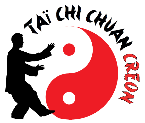 Qi Qong -Taï-Chi-Chuan 35, Boulevard de Verdun - 33670 CRÉON - Tél 05 56 23 32 78MJS : 33590031 (14/05/1990) – Code APE : 9312Z - Siret : 39891807800013Association Loi 1901 - Parution Journal Officiel 24/10/82http://www.creonjudoaikido.comJ’atteste avoir lu et consentir au réglèment intérieur.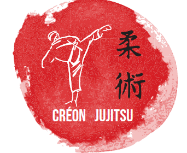 Refus d’assurance tai chichuanJe refuse de souscrire à l’assurance Accidents Corporels proposée par le club et non obligatoire, reconnais avoir été informé des risques encourus par la pratique du tai-chi-chuan pouvant porter atteinte à mon intégrité physique Date : 				SIGNATURE POUR REFUSERDate et signature de l’adhérentCertificat médicalJe soussigné-e, Docteur…………………………………………….. certifie avoir examiné ……………………………………………… Né-e le ……. et et n’avoir constaté aucune contre-indication à la pratique du qi qong taichichuanDate et signatureNomPrénom adhérentM / FDate de naissanceAdresse domicileCode postalCommuneMobile 
(perso ou mère)Mobile 
(autre ou père)Adresse mèlGrade / ceintureGroupe / horaireTarifTarifTarifAdultes158158Réduction famille0- 46 €Total